.SIDE, BEHIND, SIDE, BRUSH, ROCK STEP, ¼ TURN L SIDE STEP, TOUCHSIDE FULL TURN R, BRUSH, FORWARD SHUFFLE L, FORWARD SHUFFLE RROCK STEP, CHASSE ½ TURN L, ¼ TURN L, CROSS SHUFFLESIDE ROCK, BEHIND, ¼ TURN R STEP, STEP, HEEL, HEEL, STEP BACK TOGETHERTags : After 2nd and 7th wall (8 counts), After 11th wall (16 counts)TAG	: OUT, OUT, IN, IN, HEEL, HEEL, STEP BACK TOGETHEREPN 23072012/e_napitu@hotmail.com-www.posselinedancers.comI  Am No Good At Goodbyes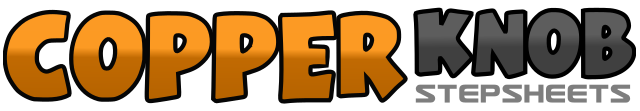 .......拍数:32墙数:4级数:Improver.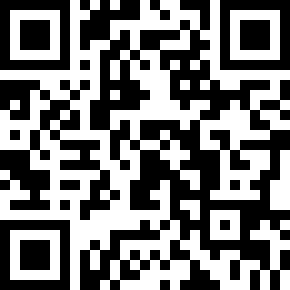 编舞者:Edwin P Napitu (NL) - July 2012Edwin P Napitu (NL) - July 2012Edwin P Napitu (NL) - July 2012Edwin P Napitu (NL) - July 2012Edwin P Napitu (NL) - July 2012.音乐:50 Ways to Say Goodbye - Train50 Ways to Say Goodbye - Train50 Ways to Say Goodbye - Train50 Ways to Say Goodbye - Train50 Ways to Say Goodbye - Train........1 – 2Step R to right side, cross L behind R3 – 4Step R to right side, brush L forward5 – 6Step L forward, recover on R7 – 8¼ turn L step L side, touch R next to L1 – 4¼ turn R step R forward, ½ turn R step L behind, ¼ turn R step R side, L brush5 & 6Step L forward, step R behind L, step L forward7 & 8Step R forward, step L behind R, step R forward1 – 2Rock L forwad, recover on R3 & 4Step L to left , step R beside L, ½ turn left stepping forward on L5 – 6Step R forward, turning ¼ to left7 & 8Cross R over L, step L to left side, cross R over L1 – 2Step L to left side, recover on R3 & 4Cross L behind R, ¼ turn R step R forward, step L forward5 – 6Heel R forward, heel L forward7 - 8Step R back , step L next to R1 – 2Step R outside, step L outside3 – 4Step R inside, step L inside5 – 6Heel R forward, heel L forward7 – 8Step R back, step L next to R